Проект по ПДД в средней группеПодготовили:Дымшакова Елена Валерьевнавоспитатель 1 категорииШамра Диана Дмитриевна воспитатель 1 категорииПояснительная запискаАктуальность:Каждый год в дорожно-транспортных происшествиях гибнет большое количество людей, среди которых много детей. Частой причиной ДТП являются грубые нарушения правил дорожного движения, как водителей, так и пешеходов. Формирование у детей основ безопасности на дороге – общая задача педагогов и родителей. Знакомить детей с правилами дорожного движения необходимо с младшего возраста, так как знания, полученные в это время, становятся нормой поведения, их соблюдение – потребностью человека. Для воспитания дисциплинированного пешехода необходимо прививать с детства такие важные качества, как внимательность, собранность, ответственность, осторожность, уверенность. Очень важно не пугать ребенка улицей и транспортом. Ведь такой страх так же опасен для малыша, как беспечность или невнимательность.Только в общими усилиями детского сада и семьи у детей можно выработать твердые навыки безопасного поведения на улице, ту дисциплинированность, которая побуждает их подчиняться порядку. Тогда и привычка правильно ходить по улице станет у детей нормой поведения.Проблема – Внимателен ли ребенок на дороге? Соблюдает ли элементарные правила дорожного движения? Знает ли, как вести себя в разных ситуациях на улице или транспорте?Цель - Формирование навыков безопасного поведения на дорогах и повышение компетенции родителей в данной области.Задачи:Обучающие:Закрепить и расширить знания о правилах дорожного движения, дорожных знаках, значений сигналов светофора;Научить определять опасную ситуацию, находить быстрый выход из нее и по возможности ее избегать; Формировать культуру поведения на улице и дороге;Развивающие:Развивать осторожность, внимательность, самостоятельность, ответственность и осмотрительность на дороге;Воспитательные:Воспитывать дисциплинированность, взаимоуважение ко всем участникам дорожного движения.Воспитывать ответственное отношение к своей безопасности, чувство самосохранения.Тип проекта – познавательно – практический.По количеству участников – групповой.По длительности – краткосрочный  Участники проекта - дети средней группы, воспитатель, родители.Продукт проекта – альбом рисунков «Дорожные знаки», маркеры игрового пространства «Полицейская машина», «Автозаправка», макет «Наша улица», дидактическая игра «Собери знак».Методы проекта:Непосредственно-образовательная деятельность: Художественное творчество. Ситуационно-имитационное моделирование. Чтение художественной литературы. Целевая экскурсия. Игровая деятельность: дидактические, сюжетно-ролевые, подвижные игры.Проведение досуга  по теме проекта.Разбор ситуаций, применение полученных теоретических знаний на практике. Работа с родителями.Использование видеоматериалов по проблеме ПДД.Оборудование: Дорожные знаки, макет светофора, иллюстрации по теме, макет улицы, машин и людей, светофор, 2 костюма сотрудников ГИБДД, жезл полицейский, строительный материал.Ожидаемый результат:  Сформирование у детей навыка ориентирования на макете, а затем на улице по дорожным знакам, пешеходным переходам и сигналам светофора, знаний правил поведения на улице и дороге; развитие внимания, осторожности, наблюдательности, дисциплинированности; желания выполнять правила дорожного движения. Литература: Г.Д. Беляевскова, Е.А. Мартынова, О.Н. Сирченко, Э.Г. Шамаева «Правила дорожного движения для детей 3 – 7 лет», Изд.: Учитель, Волгоград,2013.Т.А. Шорыгина «Беседы о правилах дорожного движения», Изд.: Творческий центр, Москва, 2013З.А. Ефанова «Комплексные занятия по программе «От рождения до школы» под ред. Н.Е. Вераксы, Т.С. Комаровой, М.А. Васильевой. Средняя группа», Изд.: Учитель, Волгоград, 2014.Интернет – ресурсы.Художественная литература.Этапы:Первый этап- подготовительныйИзучение методической литературыВнесение в предметно-развивающую среду маркеров игового пространства «Полицейская машина», «Автозаправка»Подбор художественной литературы, иллюстраций, дидактических игр, презентации, интернет-ресурсов по теме проекта.Второй этап - познавательно - творческийВиды деятельности: познавательно - исследовательская, двигательная, изобразительная, элементарная трудовая деятельность, ознакомление с художественной литературой по теме «Правила дорожного движения», взаимодействие с семьёй.Третий этап – заключительный  Оформление альбома детских работ «Дорожные знаки»Содержание деятельности.Вывод: В работе над проектом, с детьми были использованы наглядные, словесные, практические, игровые методы, которые отображали одну тематику и были взаимосвязаны. Данные методы были реализованы, используя разнообразные приемы такие, как образец воспитателя, показ способов действия, рассматривание иллюстраций, использование дидактических пособий в виде предметов соответствующих учебным задачам занятиям, вопросы, художественное слово, пояснения к действиям, упражнение детей, дидактическая игра и игровые упражнения. Участие детей в проекте позволило обогатить знания о правилах дорожного движения, о дорожных знаках, светофоре. Дети научились определять опасную ситуацию на дороге и варианты ее избежания или исправления. Реализация данного проекта вызвала более тесное сплочение между его участниками. Проблема данного проекта решена. Цель и задачи достигнуты.Приложение 1Дидактическая игра: «Вопросы и ответы»Цель: закрепить знания о ПДД, дорожных знаках, поведения на улице; развивать мышление, память, сообразительность, речь.Материал: фишки.Ход игры: Воспитатель задает вопросы, дети отвечают, за правильный ответ вручается фишка. 1. Из каких частей состоит улица? (дорога, тротуар)2. Где можно гулять детям? (во дворе)3. Как надо вести себя в автобусе? (не кричать, тихо)4. Где люди ждут транспорт? (на остановке)5. Где можно переходить дорогу? (светофор, пешеходный переход)6. Назови сигналы светофора? (красный, желтый, зеленый)7. На какой сигнал можно перейти дорогу? (на зеленый)8. С кем можно переходить дорогу? (со взрослыми)9. Как называют человека, управляющего машиной? (водитель)10. Из чего состоит машина? (кузов, кабина, колеса)11. Где ездят машины, где ходят пешеходы? (по дороге, по тротуару)12. Какими бывают дорожные знаки? (запрещающие, предупреждающие, знаки сервиса, информационные, указательные, предписывающие знаки)13. Как нужно обходить автобус? (подождать, когда уедет)14. Назовите виды транспорта? (пассажирский,  воздушный, морской, наземный, грузовой, гужевой, специальный и т. д.)Подвижная игра «Передай жезл!»Цель: закреплять знание правил дорожного движения; развивать координацию движений.Ход игры. Дети выстраиваются в круг. Жезл регулировщика передается игроку слева. Передача идет под музыку. Как только музыка прерывается, тот, у кого оказывается жезл, поднимает его вверх и называет дорожный знак, который показал воспитатель. Замешкавшийся или неверно назвавший знак выбывает из игры. Побеждает последний оставшийся игрок.Пальчиковая гимнастика «Транспорт»Пальчиковая гимнастика «Машина»Подвижная игра: «Светофор»Цель: учить соотносить действия с цветом светофора, развивать внимание, зрительное восприятие, мышление, сообразительность.Материал: круги красного, желтого, зеленого цвета.Ход игры: Воспитатель показывает кружок, а дети выполняете действия:красный – молчат;желтый – хлопают в ладоши;зеленый – топают ногами.Подвижная игра: «Автомобиль и светофор»Цель: развивать ловкость, скорость, быстроту реакции, точность движений, согласованность и сотрудничество в команде.Материал: рули, две стойки, круги желтого, красного и зеленого цветов (светофор)Ход игры: Первые участники команд держат в руках руль. Напротив команд стоит ведущий и показывает сигналы светофора. Дети бегут на зеленый свет светофора, на желтый приготовились, на красный стоят. После старта участники обегают вокруг своей стойки и передают руль и груз следующему участнику. Побеждает команда, первой выполнившая задание.Сюжетно – ролевая игра «Движение на моей улице»Цель: Формировать умение применять личный опыт в совместной игре.Задачи:Побуждать детей применять полученные знания о правилах дорожного движения в играх. Привлечь детей к созданию игровой обстановки с учетом темы игры и воображаемой ситуации. Способствовать расширению детей, «просчитывать» различные ситуации, возникающие в дорожном движении. Способствовать расширению кругозора, обогащать и активизировать словарь детей.Расширять диапазон детских игр.Атрибуты: Элементы костюмов, дорожные знаки, светофор. Автозаправочная станция, рули.Предварительная работа:Дидактические игры «Подбери нужные знаки», «Дорожные знаки», «Передай жезл».Чтение художественной литературы: В. Семернин «Запрещается – разрешается», И. Серяков «Улица, где все спешат», В. Клименко «Происшествие с игрушками»Ход игры: Часть детей пешеходы – гуляют по улице, переходят проезжую часть, инспектор ДПС следит за соблюдением правил дорожного движения. Водители едут по маршруту, выполняя правила дорожного движения, заправляют машины бензином. Во время игры возникают проблемные ситуации, которые решаются во время игры. Использование дорожных знаков помогают предотвратить проблемы на дорогах.Приложение 2В. Семернин «Запрещается-разрешается».И проспекты, и бульвары — всюду улицы шумны.
Проходи по тротуару только с правой стороны!
Тут шалить, мешать народу ЗА-ПРЕ-ЩА-ЕТ-СЯ!
Быть примерным пешеходом РАЗРЕШАЕТСЯ…
Если едешь ты в трамвае и вокруг тебя народ,
Не толкаясь, не зевая, проходи скорей вперёд.
Ехать «зайцем», как известно, ЗА-ПРЕ-ЩА-ЕТ-СЯ!
Уступить старушке место РАЗРЕШАЕТСЯ…
Если ты гуляешь просто, всё равно вперёд гляди,
Через шумный перекрёсток осторожно проходи.
Переход при красном свете ЗА-ПРЕ-ЩА-ЕТ-СЯ!
При зелёном даже детям РАЗРЕШАЕТСЯ…Приложение 3Конспект по рисованию в средней группе 
«Светофор».Цель: Учить детей создавать композицию.Задачи:Образовательные:закреплять знания детей о сигналах светофора и его цветов;обогащать словарный запас детей;учить детей изображать круглую форму – сигналы светофора, закрашивать форму в соответствующие цвета: красный, желтый, зеленый.Развивающие:развивать речь, внимание, усидчивость; мелкую моторику;развивать ориентирование по дорожным знакам и сигналам светофора.Воспитательные:воспитывать аккуратность, самостоятельность, доброжелательность, желание помочь товарищу.Материалы и оборудование: иллюстрации с изображением проезжей части, светофора, пешеходов; дорожные знаки; ранее нарисованные сюжетные рисунки улицы, штамп из картошки в виде полоски, гуашь белого, красного, зеленого и желтого цветов.Ход занятия:Воспитатель:Воспитатель: О чем говорится в этом стихотворении? (О правилах дорожного движения)Кого считают самым главным, важным? (Светофор)Зачем нужен светофор? (Для безопасного движения на дороге)Воспитатель показывает макет светофора.Светофор устанавливает порядок на дорогах, управляет движением. Посмотрите у него всего три сигнала, но они очень важны. Три глаза – три приказа! Зажигаются огоньки по очереди.Какие цвета загораются на светофоре?Что обозначает красный сигнал?Что обозначает желтый сигнал?Что обозначает зеленый сигнал?Игра «Светофор».Воспитатель: ребята, давайте с вами поиграем и посмотрим, кто же из вас самый внимательный пешеход.Воспитатель объясняет детям правила игры: на красный сигнал светофора – дети стоят спокойно, на желтый сигнал – дети хлопают в ладоши, а на зеленый сигнал – дети ходят по группе.Игра проводиться три раза.Воспитатель знакомит детей с профессией  регулировщика.Если нет светофора, то на перекрестке можно увидеть постового милиционера – регулировщика. Он управляет движением, выполняя руками определенные движения. Если регулировщик поднял руку вверх, это означает «Внимание!». Когда руки регулировщика опущены, это означает «Движение запрещено». Если регулировщик указывает жезлом вперед, можно идти. Воспитатель показывает иллюстрации сигналов регулировщика, дети говорят, когда надо стоять, когда идти.Воспитатель: В некоторых местах дороги много поперечных белых линий пересекают улицу. Это « пешеходный переход». Как еще по – другому называют эти линии? (Зебра)Послушайте стихотворение и скажите: как правильно переходить дорогу.Дорогу так перехожу: сначала влево погляжу
          И, если нет машины, иду до середины.
          Потом смотрю внимательно направо обязательно - 
          И, если нет движения, вперед! Без промедления!
          Машина на обочине, фургон, сугроб большой
          Мешают видеть очень мне: что там на мостовой?
          Быть может, мчит сюда сейчас на страшной скорости «КамАЗ»?
          Дорогу здесь, мне ясно, переходить опасно!
          Наш котенок очень мал, но о многом он узнал.
          И дорогу перейдет только там, где переход!
          - Где бы мне, - кричит, - найти «зебру», чтоб по ней идти?Воспитатель: А теперь, ребята, предлагаю вам нарисовать пешеходный переход и светофор на ваши рисунки, которые вы нарисовали ранее. Давайте пройдем за свои рабочие места. Ребята, как вы заметили, что на столах нет кисточек. Чем мы будем рисовать? У вас на столах есть штамп из картошки, в виде полоски. С помощью него мы будем рисовать пешеходный переход «зебру», а светофор нам помогут нарисовать ваши пальчики.Воспитатель показывает, как дополнить картинку «зеброй» и светофором. Дети повторяют действия воспитателя.Конспект по аппликации в средней группе  
«Грузовик».Цель:  повторить дорожные правилаЗадачи:Образовательныезакрепить представления детей о правилах безопасного поведения на улице города, познакомить с правилами поведения в транспорте;активизировать речь детейпродолжать учить создавать изображения машин и светофора с помощью аппликации,  закреплять навык приклеивания полученного изображения.Развивающие:развивать композиционные умения при размещении изображения на листе бумаги;развивать память, внимание,развивать умение отвечать на вопросы.Воспитательные:воспитывать доброжелательные отношения со сверстниками.Материал: иллюстрации по теме (светофор, дорога, пешеходный переход, регулировщик, дорожные знаки), клей, готовые фигуры для создания аппликации, половинки альбомных листов по количеству детей.Ход занятия:Воспитатель начинает занятие с загадывания загадок:Воспитатель: Посмотрите на рисунки и скажите: как правильно изображается пешеходный переход?Воспитатель: Как нужно вести себя на улице?Какие правила поведения на улице вы знаете?Соблюдаете ли вы эти правила?Посмотрите на картинку и определите, кто ведет себя на улице правильно, а кто – нет.Воспитатель читает стихи, дети отвечают «Это я, это я, это все мои друзья» или молчат.Кто из вас идет вперед только там, где переход? (Это я, это я, это все мои друзья)Кто из вас несется скоро, что не видит светофора? (Дети молчат)Кто из вас, идя домой, держит путь по мостовой? (Дети молчат)Знает кто, что красный свет – это значит «хода нет»? (Это я, это я, это все мои друзья)Воспитатель: Ребята, что такое общественный транспорт? Общественный транспорт существуют для перевозки пассажиров. К ним относятся: автобус, троллейбус, трамвай, маршрутное такси, поезд и др. Ребята, а как нужно себя вести в транспорте? Нельзя бегать по салону и кричать. Нельзя стучать ногами по сиденью, которое перед вами. Нельзя нажимать на незнакомые рычаги и кнопки. Нельзя толпиться у дверей автобуса или трамвая. Перед тем как войти, сначала пропустите тех, кто выходит. Нельзя отвлекать водителя во время движения. Нельзя высовываться из окна.Воспитатель показывает проблемную ситуацию в картинке, а дети должны определить кто из детей правильно себя ведет в транспорте, а кто нет.Игра «Можно или нельзя».Воспитатель бросает мяч и задает вопрос, а ребенок должен сказать, можно так поступать или нет.Играть в мяч на проезжей части дороги.Переходить дорогу на зеленый сигнал светофора.Высовываться в окна трамвая.Бегать по автобусу.Обходить автобус сзади.Обходить трамвай спереди.Кататься на велосипеде на проезжей части дороги.Воспитатель показывает детям как из разных геометрических фигур создать дорожную композицию (светофор и грузовик). Приглашает детей к рабочим местам и предлагает им повторить тоже самое на своих листках. Далее дети наклеивают части светофора и грузовика на свои листочки.Приложение 4Памятка для родителей «Правила безопасности для детей. Безопасность на дорогах».1. Причины детского дорожно – транспортного травматизма.• Неумение наблюдать.• Невнимательность.• Недостаточный надзор взрослых за поведением детей.2. Рекомендации по обучению детей ПДД.При выходе из дома.Если у подъезда дома возможно движение, сразу обратите внимание ребёнка, нет ли приближающегося транспорта. Если у подъезда стоят транспортные средства или растут деревья, приостановите своё движение и оглянитесь – нет ли опасности.При движении по тротуару.1. Придерживайтесь правой стороны.2. Взрослый должен находиться со стороны проезжей части.3. Если тротуар находится рядом с дорогой, крепко держите ребёнка за руку.4. Приучите ребёнка, идя по тротуару, внимательно наблюдать за выездом машин со двора.5. Разъясните детям, что бросать стекло, камни на дорогу, нельзя. Это может привести к неприятностям.6. Не приучайте детей выходить на проезжую часть, коляски и санки возите только по тротуару.При переходе проезжей части.1. Остановитесь, осмотрите проезжую часть.2. Развивайте у ребёнка наблюдательность.3. Подчёркивайте свои движения: остановка для осмотра дорги, остановка для пропуска автомобилей.4. Учите ребёнка всматриваться вдаль, различать приближающиеся машины.5. Не стойте с ребёнком на краю тротуара.6. Обратите внимание ребёнка на транспортное средство, готовящееся к повороту, расскажите о сигналах указателей поворота у машин.7. Покажите, как транспортное средство останавливается у перехода, как оно движется по инерции.8. Переходите дорогу только по пешеходным переходам или на перекрёстках.9. Идите только на зелёный сигнал, даже если нет машин.10. Выйдя на проезжую часть, прекратите разговоры.11. Не спешите и не бегите, переходите дорогу размеренно.12. Не переходите улицу под углом, объясните ребёнку, что так хуже видно дорогу.13. Не выходите на проезжую часть с ребёнком из-за транспорта или кустов, не осмотрев предварительно улицу.14. Не торопитесь перейти дорогу, если на другой стороне вы увидели друзей, нужный автобус, ребёнок, должен знать, что это опасно.15. При переходе по нерегулируемому перекрёстку учите ребёнка внимательно следить за началом движения транспорта.16. Объясните ребёнку, что даже на дорогах, где мало машин, переходить надо осторожно, так как машина может выехать со двора, из переулка.При посадке и высадке из транспорта.1. Выходите первыми, впереди ребёнка, иначе ребёнок может упасть, выбежать на проезжую часть.2. Подходите для посадки к двери только после полной остановки транспорта.3. Не садитесь в транспорт в последний момент.4. Приучите ребёнка быть внимательным в зоне остановки – это опасное место (плохой обзор дороги, пассажиры могут вытолкнуть ребёнка на дорогу).5. Ожидая транспорт, стойте только на посадочных площадках, на тротуаре или на обочине.Рекомендации по формированию навыков поведения на улицах.1. Навыки переключения на улицу: подходя к дороге, остановитесь, осмотрите улицу в обоих направлениях.2. Навык спокойного, уверенного поведения на улице: уходя из дома, не опаздывайте, выходите заблаговременно, чтобы иметь запас времени, не торопиться и не бежать.3. Навык переключения на самоконтроль: умение следить за своим поведением формируется ежедневно под руководством родителей.4. Навык предвидения опасностями: ребёнок должен видеть своими глазами, что за разными предметами на улице часто скрывается опасность.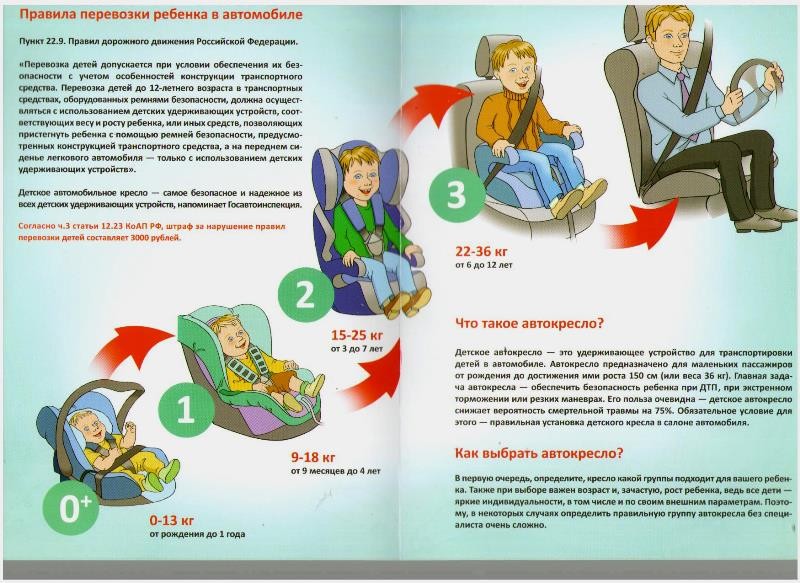 ОбластьДатаНаименование деятельностиСоциально – коммуникативное развитие. Дидактические игры «Собери знак», «Вопрос – ответ», «Дорожные знаки», лото «Дорожные знаки». Пальчиковая игра «Машина».Художественная литература: В. Клименко «Происшествие с игрушками», С. Михалков «Дядя Степа», С. Михалков «Моя улица», Ю. Трофимов «Песенка про светофор»Отгадывание загадок.Беседа «Переход проезжей части».Познавательно – исследовательская деятельность. НОД с элементами экспериментирования «Дорожный транспорт» Просмотр мультфильмов «Уроки тетушки совы». «Смешарики. Азбука безопасности», Художественно – эстетическое развитие. Лепка «Светофор».Рисование «Пешеходный переход».Аппликация  «Грузовик».Создание альбома «Дорожные знаки». Рассматривание иллюстраций.Физическое развитие. В течение всего проектаПодвижные игры «Машины и гаражи», «Автомобиль и светофор», «Передай жезл»Физминутка «Паровоз».Работа с родителями. В течение всего проектаКонсультации ««Правила безопасности для детей. Безопасность на дорогах». Памятка для родителей «Правила перевозки детей в автомобиле».Оформление родительского уголка на тему «Безопасность на дороге»Будем пальчики сгибатьПоказывают обе ладони с широко расставленными пальцами.Будем транспорт называть:
Автомобиль и вертолет
Трамвай, метро и самолет.Сгибают пальчики начиная с мизинцаПять пальцев мы в кулак зажалиПоднимают сжатые кулачки вверхПять видов транспорта назвали.Разжимают ладошки обеих рукУ машины есть моторВращают руками со сжатыми кулаками на уровне грудиЕсть колесаСоединяют большие и указательные пальцыА в машине той шофер
Едет ловко«Крутят руль»Только я в машину сядуДелают ритмические хлопкиВмиг домчит куда мне надоВращают руками со сжатыми кулаками на уровне грудиНаш друг – светофор.   Красный, желтый и зеленый,Он на всех глядит в упор. Перекресток оживленный, Неспокоен светофор.Старики идут и дети — Не бегут и не спешат. Светофор для всех на свете Настоящий друг и брат.По сигналу светофора Через улицу идем. И кивают нам шоферы: “Проходите, подождем”.На красный свет — дороги нет, На желтый — подожди. Когда горит зеленый свет, Счастливого пути!С.Михалков «Моя улица» Здесь на посту в любое времяДежурит ловкий постовой.Он управляет сразу всеми,Кто перед ним на мостовой.Никто на свете так не можетОдним движением рукиОстановить поток прохожихИ пропустить грузовики.Вот трехглазый молодец.До чего же он хитрец!Кто откуда ни поедет,Подмигнет и тем, и этим.Знает, как уладить спор,Разноцветный… (Светофор)
Все водителю расскажет,Скорость верную укажет.У дороги, как маяк,Добрый друг — (Дорожный знак)Полосатые лошадкиПоперек дорог легли-Все авто остановилисьЕсли здесь проходим мы. (Переход-зебра)
Переезд есть впереди —Тормози и подожди:Он опущен — ход сбавляй,А поднимут — проезжай. (Шлагбаум)Эту ленту не возьмешь 
И в косичку не вплетешь. 
На земле она лежит, 
Транспорт вдоль по ней бежит. (Дорога)
Тут машина не пойдет. 
Главный здесь – пешеход. 
Что друг другу не мешать, 
Нужно справа путь держать. (Тротуар)Наш автобус ехал-ехал, 
И к площадочке подъехал. 
А на ней народ скучает, 
Молча транспорт ожидает. (Остановка)Это что за магазин? 
Продается в нем бензин. 
Вот машина подъезжает, 
Полный бак им заливает. 
Завелась и побежала. 
Чтоб другая подъезжала. (Заправочная станция)
Две дороги долго шли 
И друг к дружке подошли. 
Ссориться не стали, 
Пересеклись и дальше побежали. 
Что это за место, Всем нам интересно. (Перекресток)Я хочу спросить про знак,Нарисован знак вот так:В треугольнике ребятаСо всех ног бегут куда-то.    («Осторожно, дети!»)Начинаем разговорМы про важный светофор!На дороге он стоитЗа движением следит.Если красный свет горит,Светофор нам говорит:-Стой на месте, не иди!Ты немного подожди.Ярко-желтый свет горит,-Приготовься, - говорит.Светофор предупреждает,Что он свет переключает.Он зеленый свет включил,Путь вперед нам разрешил.Все машины дружно ждут,Дети с мамами идутДолжен каждый пешеходЗнать, что "зебра"- переход.Чтоб дорогу перейти,Нужно вам его найти.Никогда не торопись,У дороги осмотрись,За другими не спеши,Маму за руку держи.Нужно правила все знать!Возле трассы не играть!И животных без присмотраНа дорогу не пускать!Если правила ты знаешьИ всегда их соблюдаешь -Смело в путь вперед иди,За собой друзей веди!Полосатая лошадка,Ее зеброю зовут.Но не та, что в зоопарке,По ней люди все идут. (Пешеходный переход)Вдоль улиц и дорогСолдатики стоят.Мы с вами выполняем,Что нам они велят.(Дорожные знаки)Вот стоит на мостовойРослый, строгий постовой.Кружит, вертит головой,Всем прохожим говорит:«Путь сейчас для вас открыт!»(Регулировщик)Одна нога, три глаза.(Светофор)А для пассажиров тожеПравил всяких есть немало.Соблюдать их каждый должен,А не ездить, как попало!Надо проходить вперед,Не задерживать народ,Возле двери не стоять,Выходящим не мешать.И за поручни держаться,Стоять прямо, не кривляться,Старшим место уступать – Старших нужно уважать.